     18 ноября в ДОУ прошло мероприятие «Шежере Байрам!» Целью данного праздника являлось воспитание чувства любви и привязанности к своей семье, чувства уважения к родителям, к старшим и всем членам семьи.  Мероприятие также было направлено на развитие семейных традиций, родословной, расширение имеющихся у детей знаний и представлений о родственных отношениях, на содействие возрождения традиций семейного воспитания, укрепление детско-родительских отношений.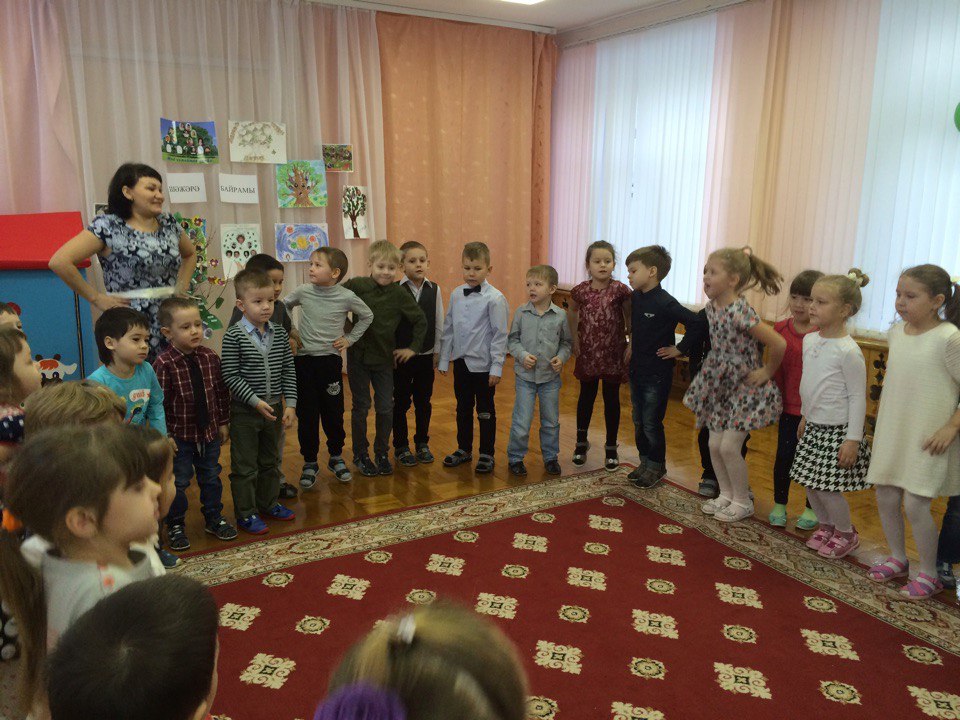 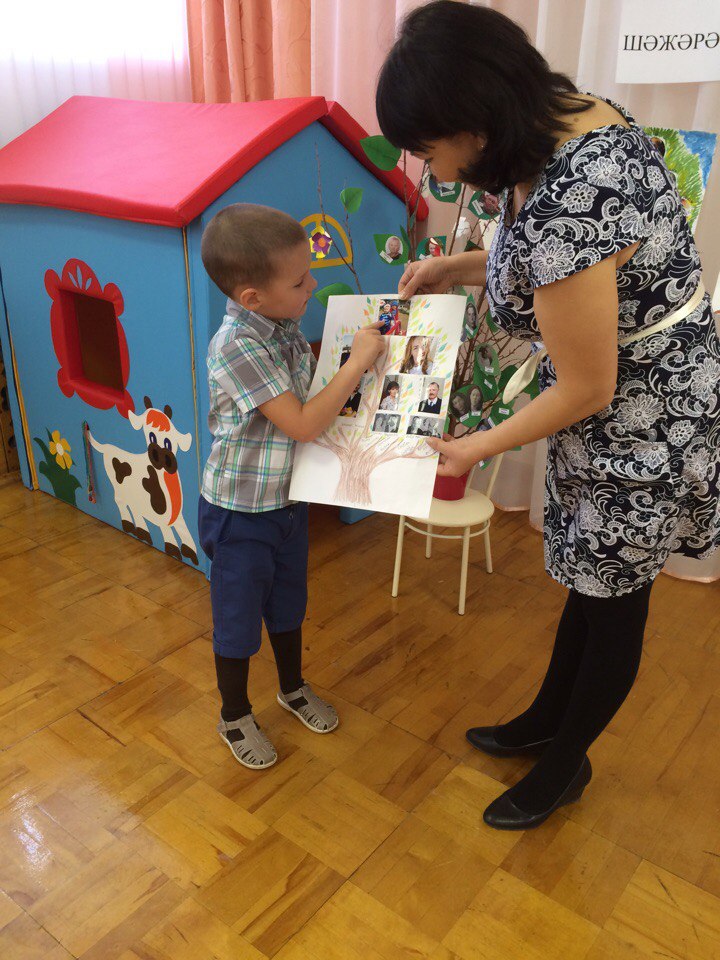 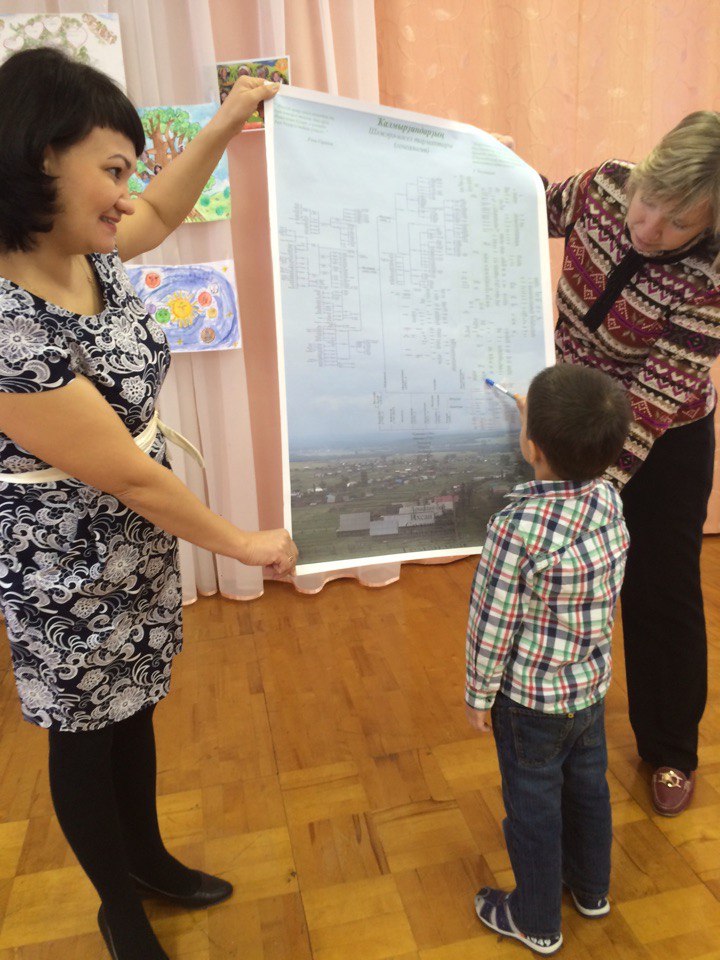 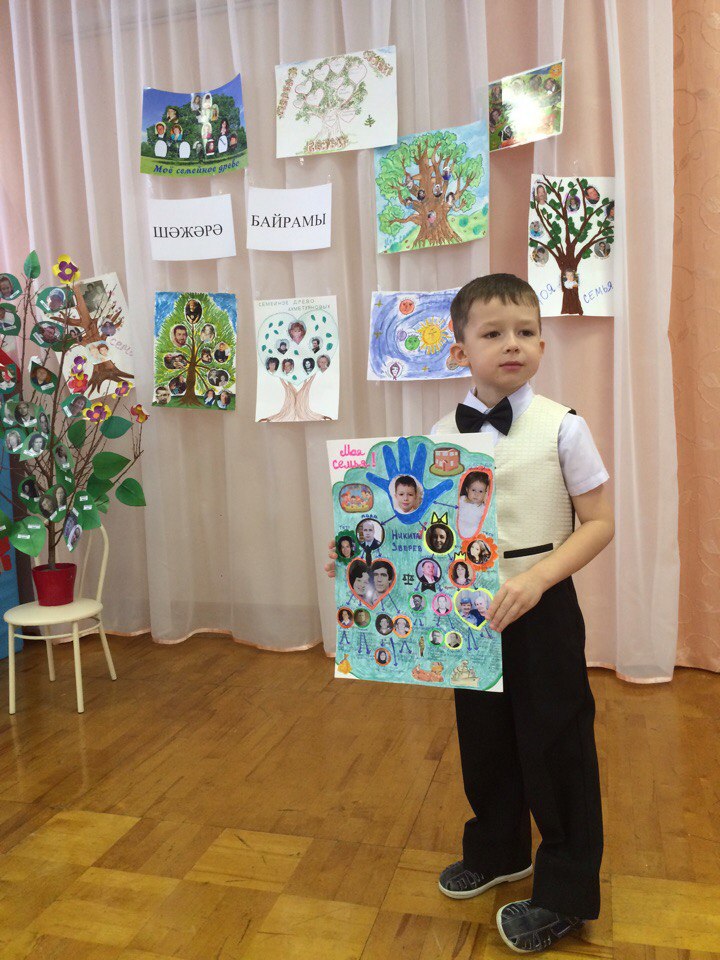 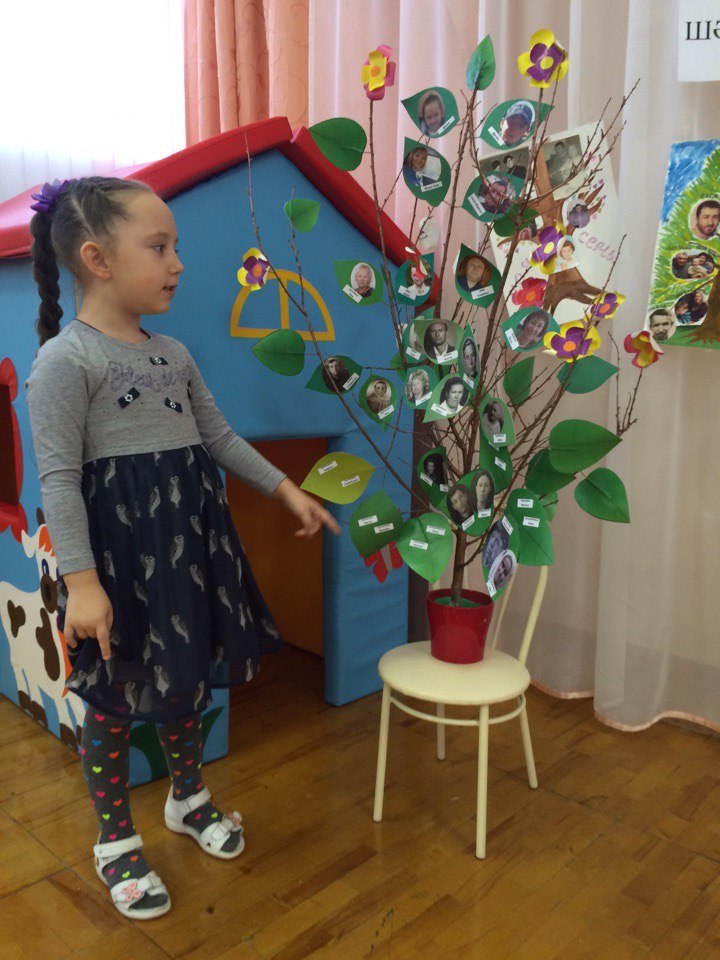 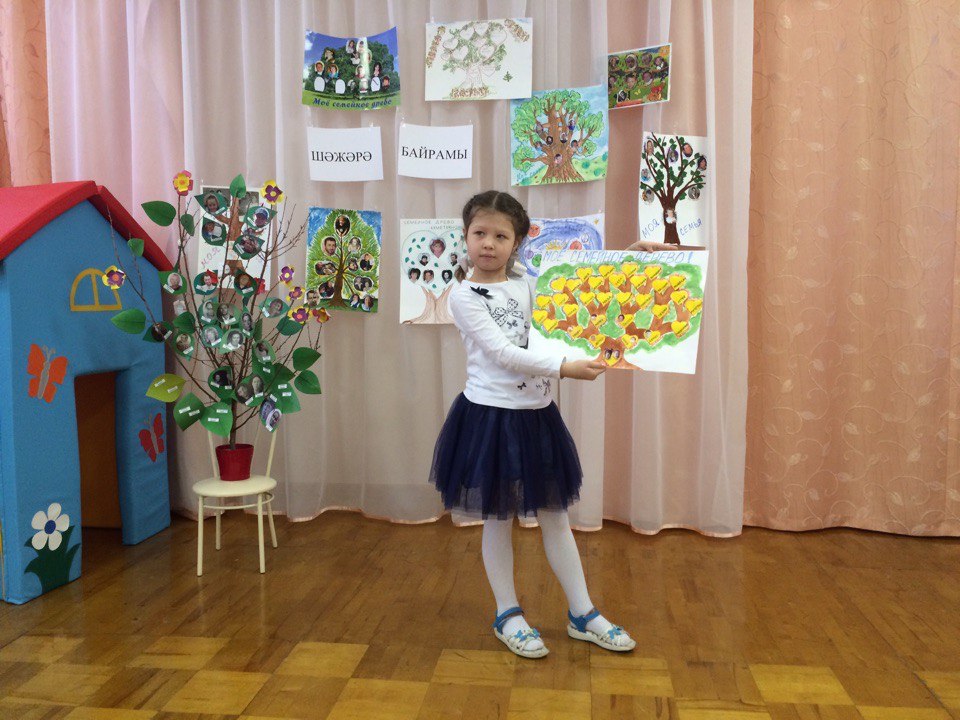 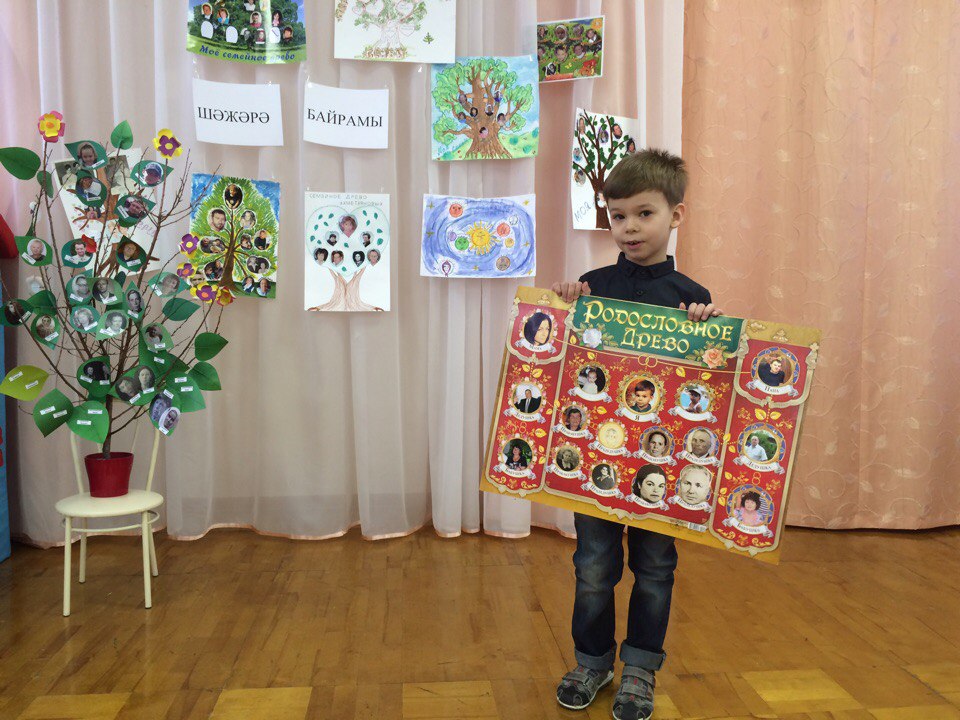 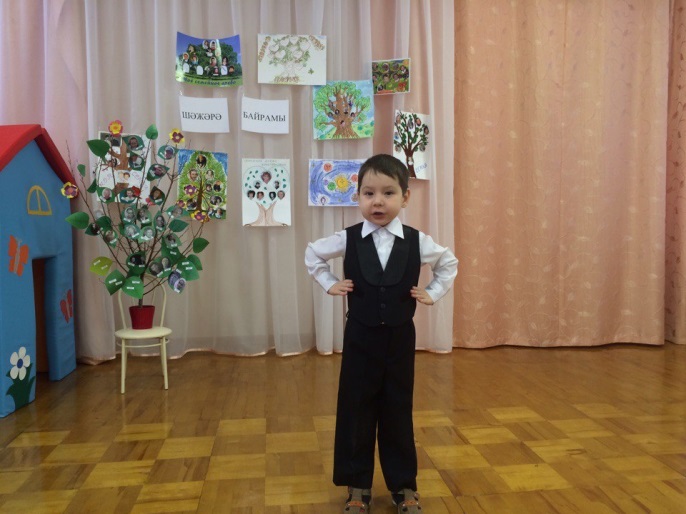 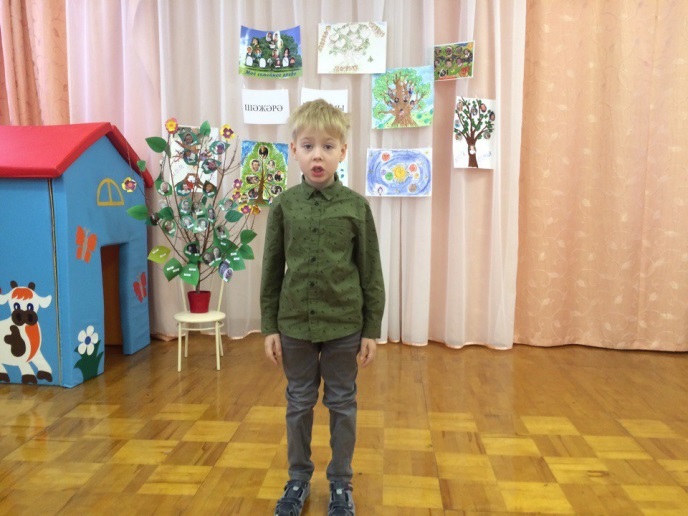 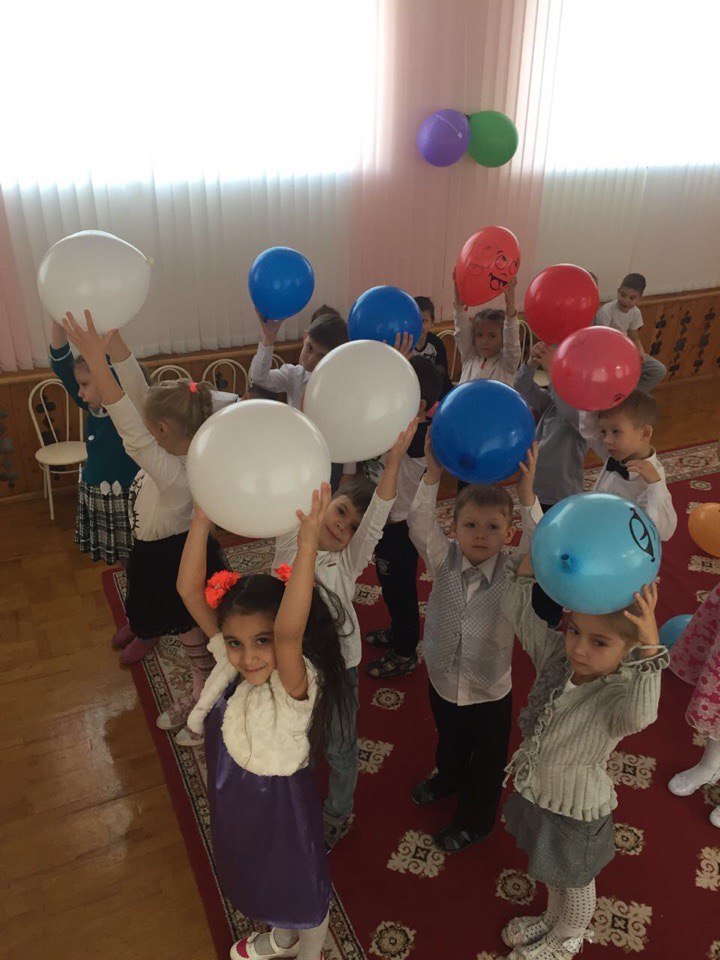 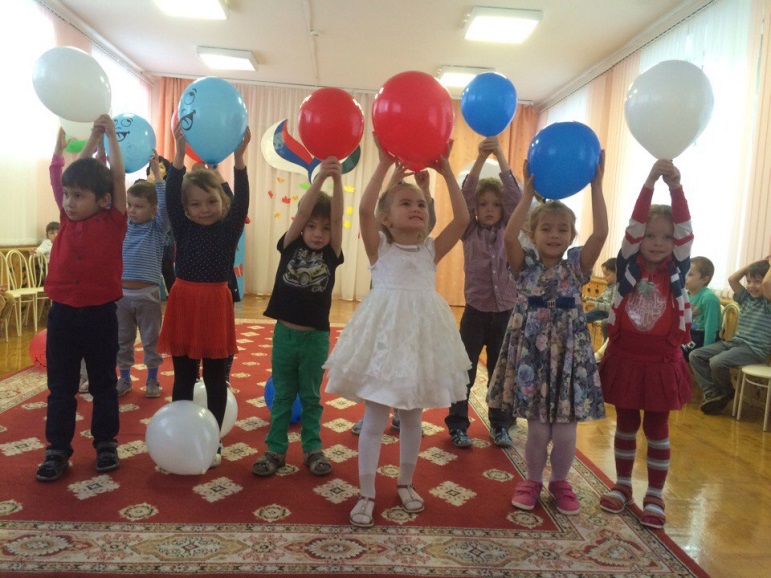 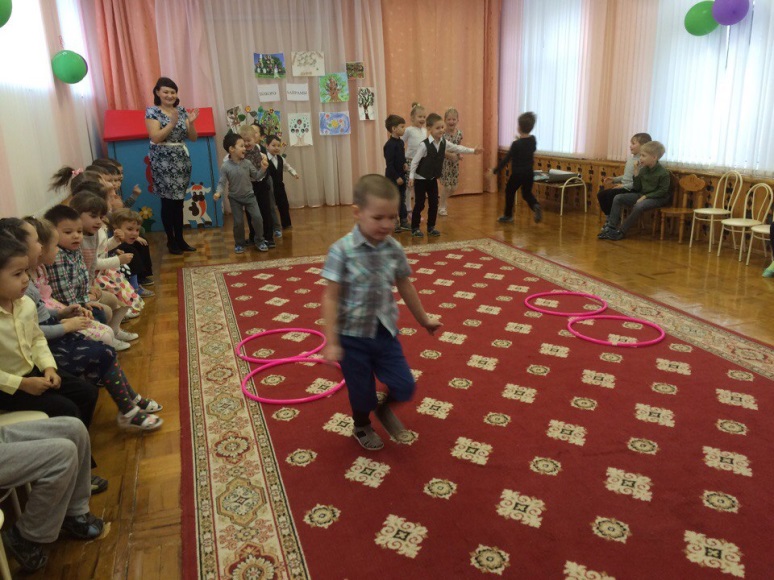 